Dzień dobry!Rozpoczynamy od gry w skojarzenia. Zapisz wszystko, co kojarzy Ci się ze słowem CZERWIEC: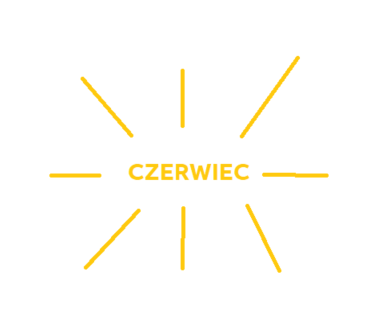 Przypomnij sobie wszystkie wiadomości i uzupełnij tabelkę wpisując informację dotyczące tego miesiąca. Zobacz co dzieje się u owadów na przykładzie rozwoju motyla.https://www.youtube.com/watch?v=3HvR0aETxOA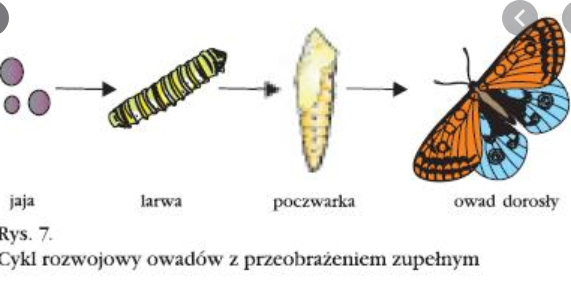 MATEMATYKAWykonaj samodzielnie zadania 1,2,3,4 ze strony 82 (ćwiczenia)NA POLU/ W OGRODZIEPOGODADNI INNE NIŻ WSZYSTKIE/ŚWIĘTAZWIERZETA